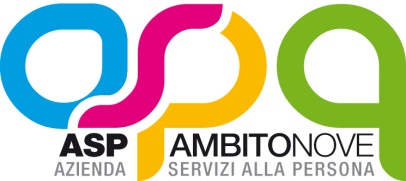 Direttore ASP Ambito 9Via Gramsci, 9560035 Jesi (AN)mail: asp.ambitonove@comune.jesi.an.itPEC: asp.ambitonove@emarche.itWhatsapp: 379.1834886Oggetto: Presentazione osservazioni/richiesta chiarimenti -GRADUATORA PROVVISORIA per l’assegnazione di una Alloggio di Edilizia Residenziale Pubblica nel Comune di Jesi -BANDO del 21/10/2019.Con la presente il/la sottoscritto/a ______________________________________________________(cognome e nome)Cell: _______________________________mail_____________________________________________presa visione della Graduatoria provvisoria nella quale la domanda (vedere colonna ID) numero ____________da me presentata è ha il punteggio ____________/ è stata esclusa (barrare la voce che non interessa) intende presentare richiesta di chiarimento come previsto dall’ art. 15 del Regolamento relativamente a:_________________________________________________________________________________________________________________________________________________________________________________________________________________________________________________________________________________________________________________________________________________________________________________________________________________________________________________________________________________________________________________________________________________________________________________________________________________________________________________________________________________________________________________________________________________________________________________________________________________________________________________________________________________________________________________________________________________________________________________________________________________________________________________________________________________________________________________________________________________________________________________________________________________________________________________________________________________________________________________________________________________________________________________________________________________________________________________________________________________________________________________________________________________________________________________________________________________________________________________________________________________________________________________________________________________________________________________________________________________________________________________________________________________________________________________________________________________________________________________________________________________________________________________________________________________________________________________________________________________________________________________________________________________________Si allega alla presente (documentazione necessaria a sostenere quanto dichiarato).1.2.Luogo e data 						 	Firma del dichiarante ___________________					 _____________________________